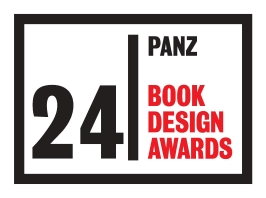 Entry FormEmerging Designer Award 2024DETAILS OF BOOKS ENTEREDPlease note that these books may be used for promotional purposes and will not be returned.PLEASE SEND ENTRIES AND ENTRY FORM BY FRIDAY 31 MAY 2024 BY COURIER ONLY TO:Privacy StatementYour contact information is collected and held by the Publishers Association of New Zealand Te Rau o Tākupu. We use those details to keep you informed about PANZ’s activities and will not share any information with other organisations without obtaining your consent. You are entitled to ask for a copy of any personal information we hold, please just get in touch if you’d like to check anything at any time – admin@publishers.org.nz or +64 (0)9 242 3820 or PO Box 33319, Takapuna, Auckland. We will be happy to correct any information that is incorrect.Designer’s name: Designer’s name: Designer’s name: Designer’s name: Age as at 31 December 2023:Age as at 31 December 2023:Age as at 31 December 2023:Age as at 31 December 2023:Address:Address:Address:Address:Email:Email:Email:Email:Phone:Phone:Phone:Phone:□  NZ Citizen                        □  NZ ResidentTitle:Title:Title:Title:Author:Author:Author:Author:Publisher:Publisher:Publisher:Publisher:Date of publication:                                                         Date of publication:                                                         Date of publication:                                                         Date of publication:                                                         Audience:   □  General Adult□  General Children                        □  Other (specify)                       □  Other (specify)                       Your contribution:□  Designer                        □  Interior Designer                       □  Cover Designer                        □  Other (specify)                       Publisher requirement (provide a short explanation of the publishers brief or any design parameters you needed to follow):Publisher requirement (provide a short explanation of the publishers brief or any design parameters you needed to follow):Publisher requirement (provide a short explanation of the publishers brief or any design parameters you needed to follow):Publisher requirement (provide a short explanation of the publishers brief or any design parameters you needed to follow):Design statement (50 words maximum). Design statement (50 words maximum). Design statement (50 words maximum). Design statement (50 words maximum). Title:Title:Title:Title:Author:Author:Author:Author:Publisher:Publisher:Publisher:Publisher:Date of publication:                                                         Date of publication:                                                         Date of publication:                                                         Date of publication:                                                         Audience:   □  General Adult□  General Children                        □  Other (specify)                       □  Other (specify)                       Your Contribution:□  Designer                        □  Interior Designer                       □  Cover Designer                        □  Other (specify)                       Publisher requirement (provide a short explanation of the publishers brief or any design parameters you needed to follow):Publisher requirement (provide a short explanation of the publishers brief or any design parameters you needed to follow):Publisher requirement (provide a short explanation of the publishers brief or any design parameters you needed to follow):Publisher requirement (provide a short explanation of the publishers brief or any design parameters you needed to follow):Design statement (50 words maximum). Design statement (50 words maximum). Design statement (50 words maximum). Design statement (50 words maximum). Title:Title:Title:Title:Author:Author:Author:Author:Publisher:Publisher:Publisher:Publisher:Date of publication:                                                         Date of publication:                                                         Date of publication:                                                         Date of publication:                                                         Audience:   □  General Adult□  General Children                        □  Other (specify)                       □  Other (specify)                       Your Contribution:□  Designer                        □  Interior Designer                       □  Cover Designer                        □  Other (specify)                       Publisher requirement (provide a short explanation of the publishers brief or any design parameters you needed to follow):Publisher requirement (provide a short explanation of the publishers brief or any design parameters you needed to follow):Publisher requirement (provide a short explanation of the publishers brief or any design parameters you needed to follow):Publisher requirement (provide a short explanation of the publishers brief or any design parameters you needed to follow):Design statement (50 words maximum). Design statement (50 words maximum). Design statement (50 words maximum). Design statement (50 words maximum). Title:Title:Title:Title:Author:Author:Author:Author:Publisher:Publisher:Publisher:Publisher:Date of publication:                                                         Date of publication:                                                         Date of publication:                                                         Date of publication:                                                         Audience:   □  General Adult□  General Children                        □  Other (specify)                       □  Other (specify)                       Your Contribution:□  Designer                        □  Interior Designer                       □  Cover Designer                        □  Other (specify)                       Publisher requirement (provide a short explanation of the publishers brief or any design parameters you needed to follow):Publisher requirement (provide a short explanation of the publishers brief or any design parameters you needed to follow):Publisher requirement (provide a short explanation of the publishers brief or any design parameters you needed to follow):Publisher requirement (provide a short explanation of the publishers brief or any design parameters you needed to follow):Design statement (50 words maximum). Design statement (50 words maximum). Design statement (50 words maximum). Design statement (50 words maximum). PANZ Book Design Awards 2024Publishers Association of New ZealandLevel 6, 19-21 Como StreetTakapunaAuckland 0622